Газета учреждена МБДОУ «Детский сад  № 127»  г. Дзержинска от января 1998 г.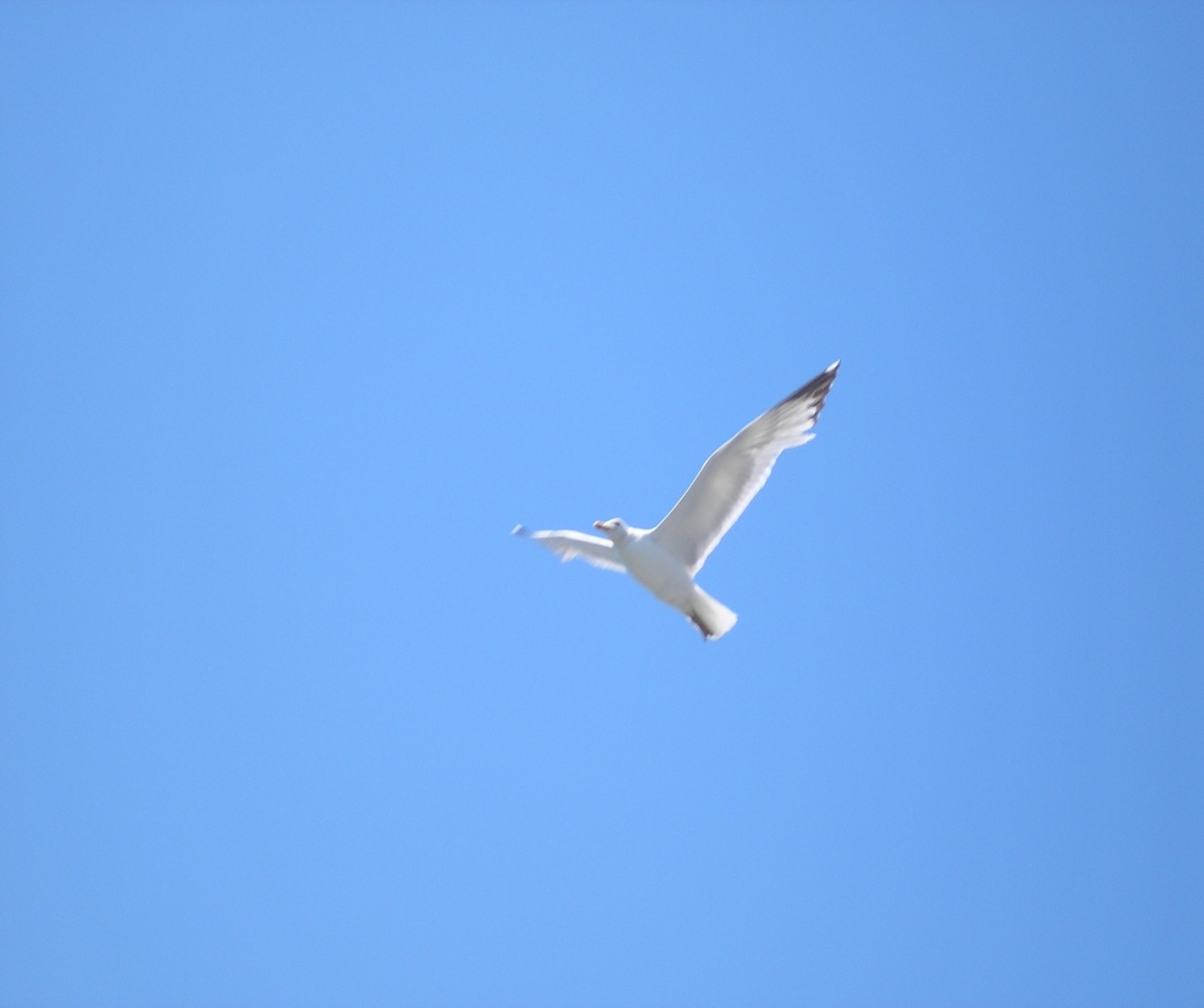                                                                                                                                                   МАЙ 2022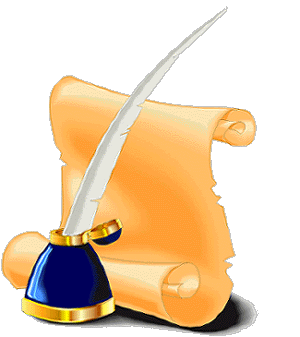 Сегодня в номере: Наши новости……………………………….1-4                Выпускной 2022……………………………….5Мастер - класс "Увлекательные эксперименты"...6Наши новости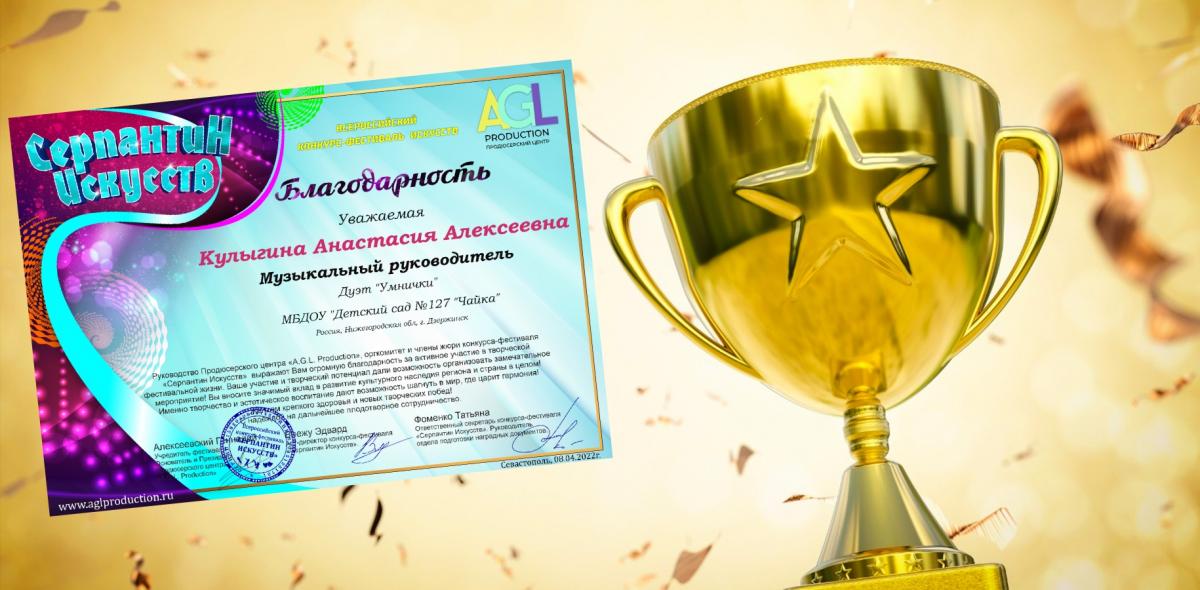 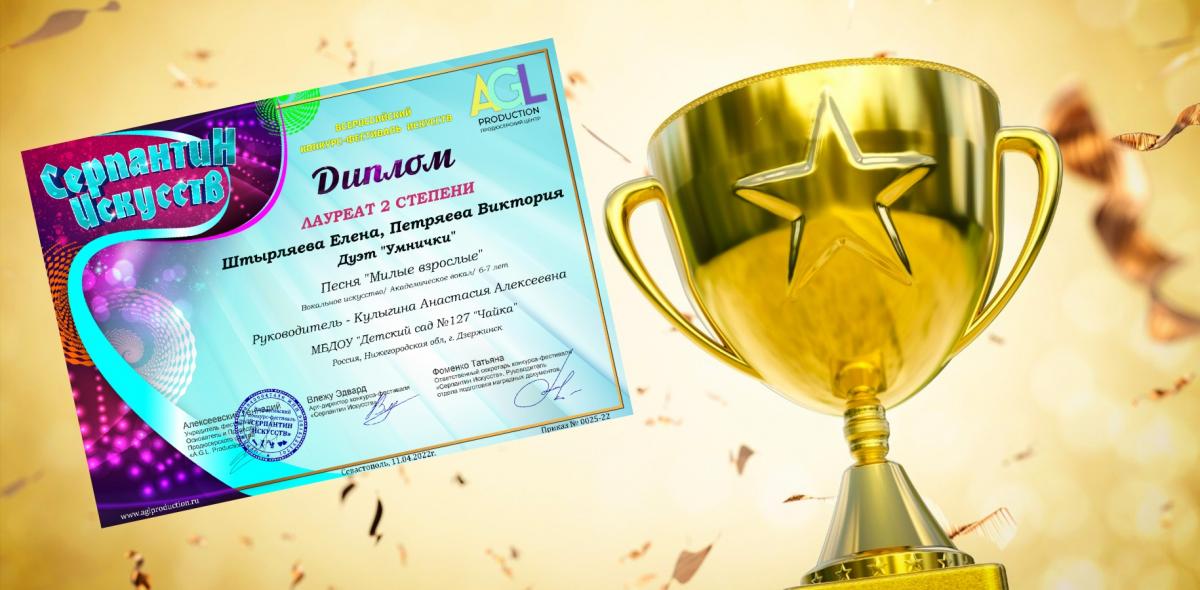 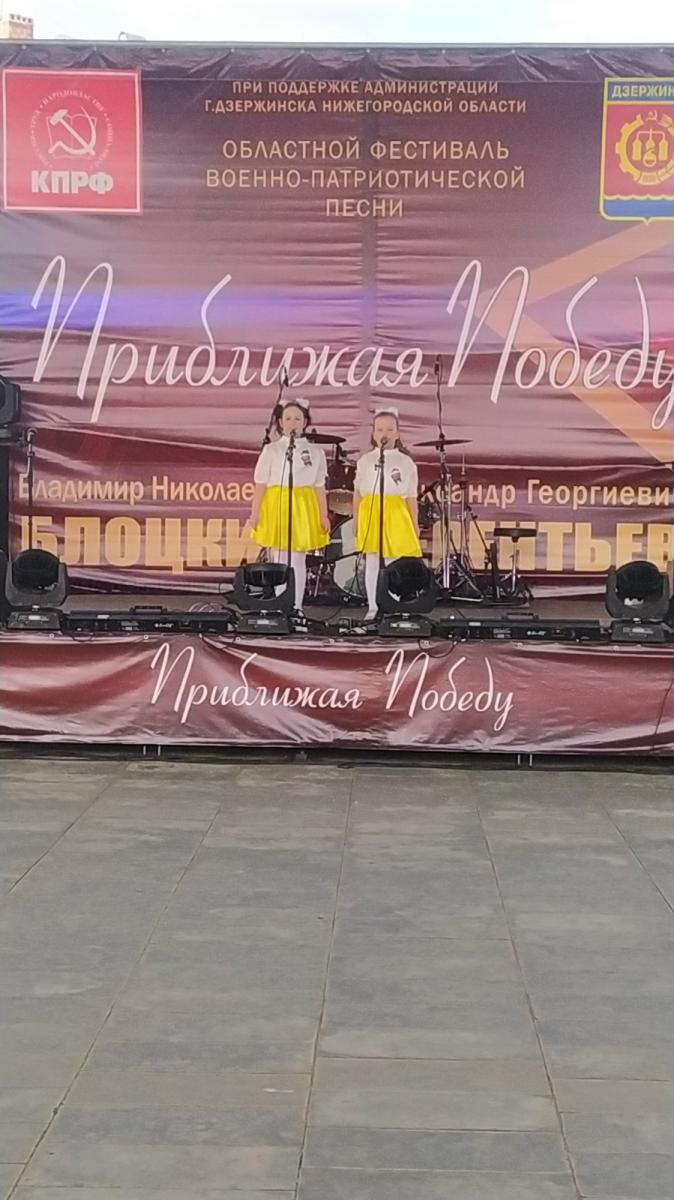 В предверии великого праздника "Дня Победы",воспитанницы подготовительных групп "Умнички" и"Цветик - семицветик" выступали в городском парке вфестивале военно - патриотической песни "Приближая Победу".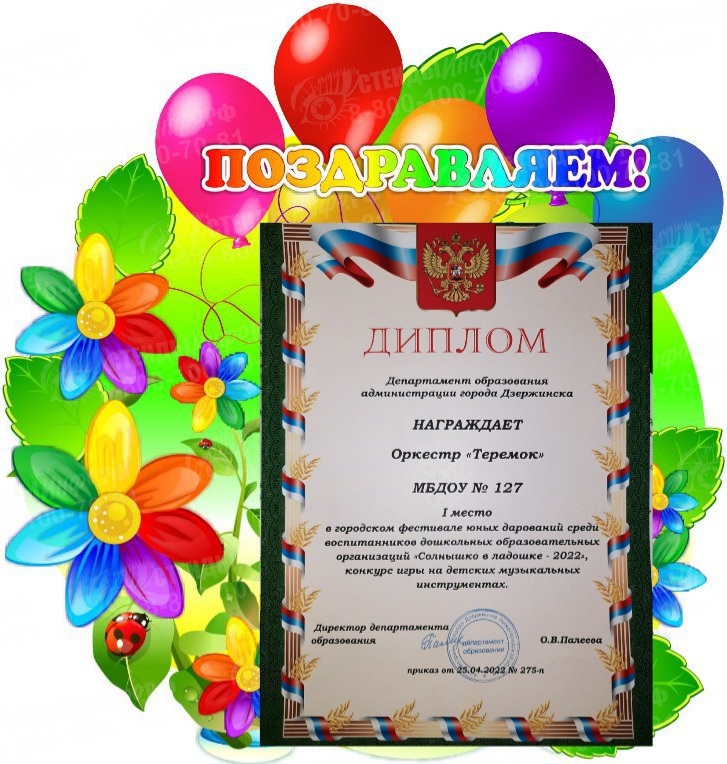 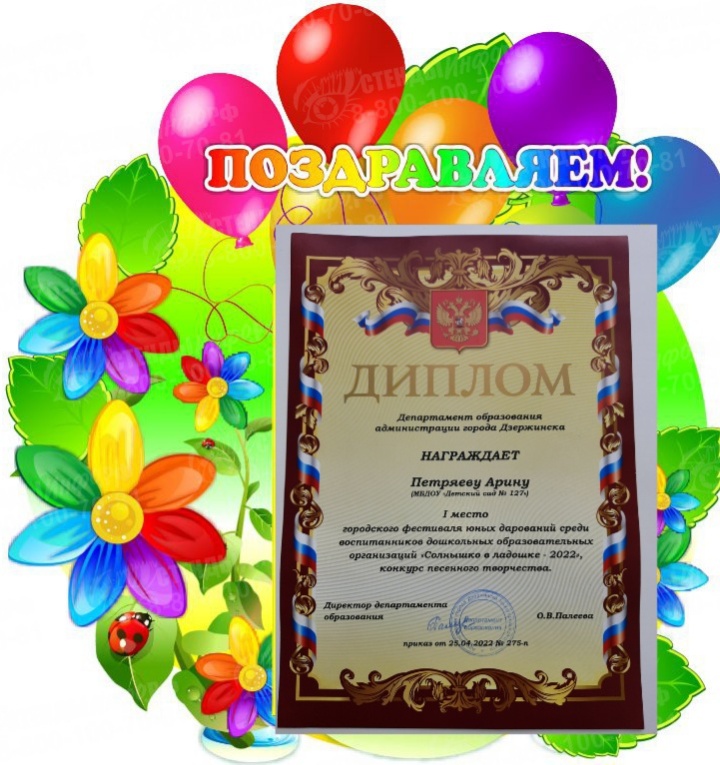 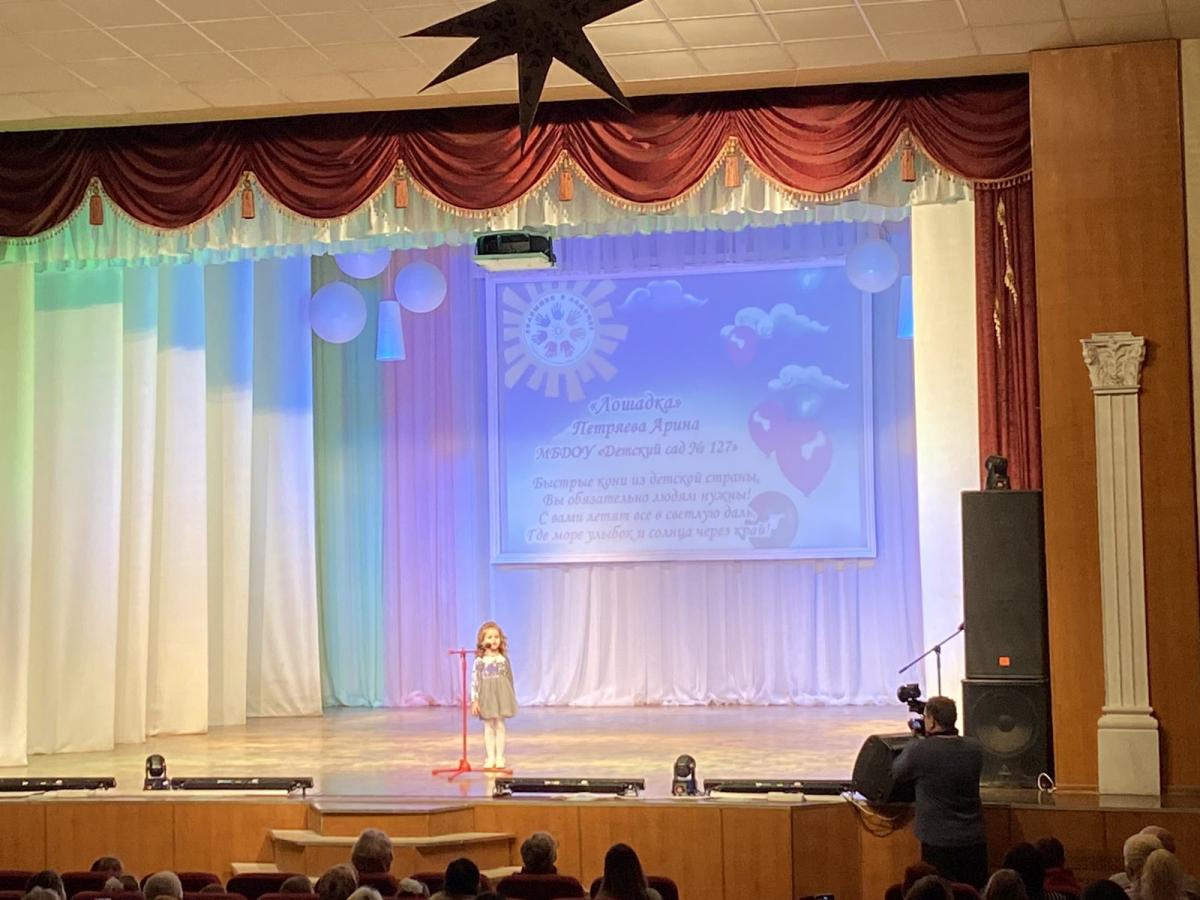 Поздравляем наших воспитанников – Петряеву Арину со 2 местом в конкурсеШумовой оркестр "Теремок" с  3 местом в конкурсе "Я уже артист".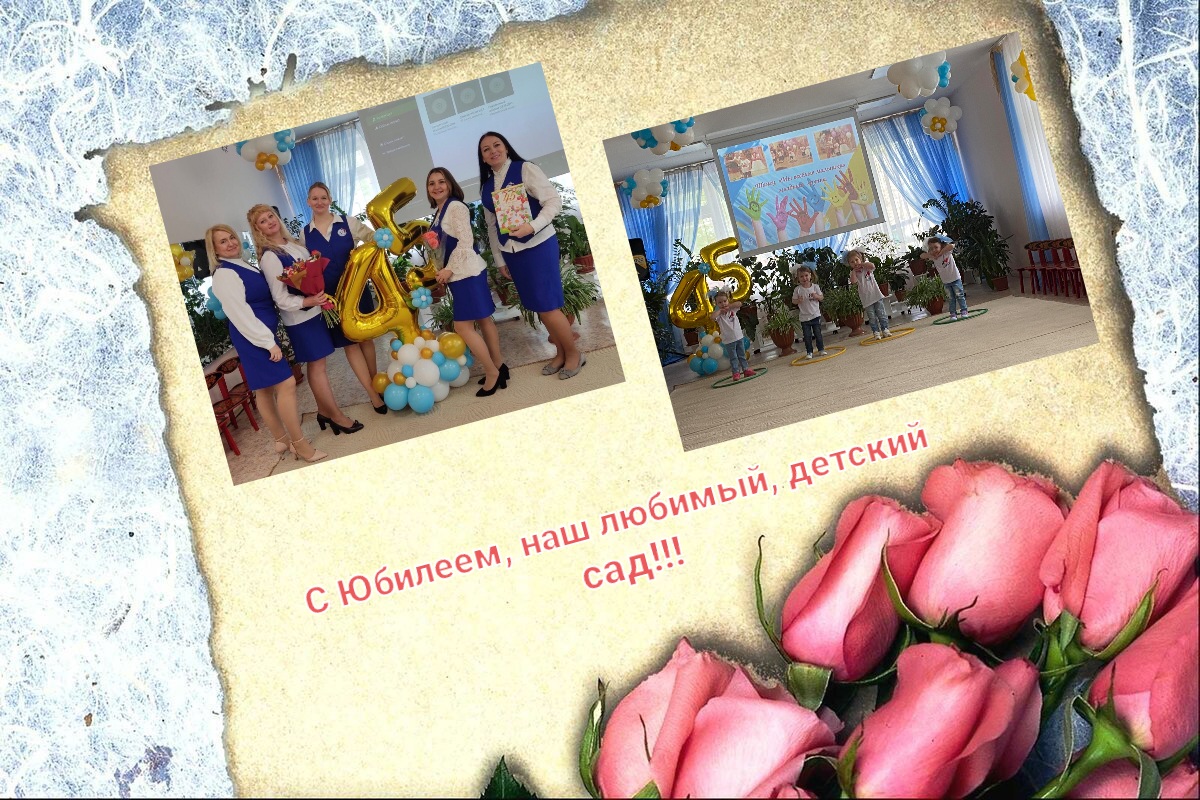 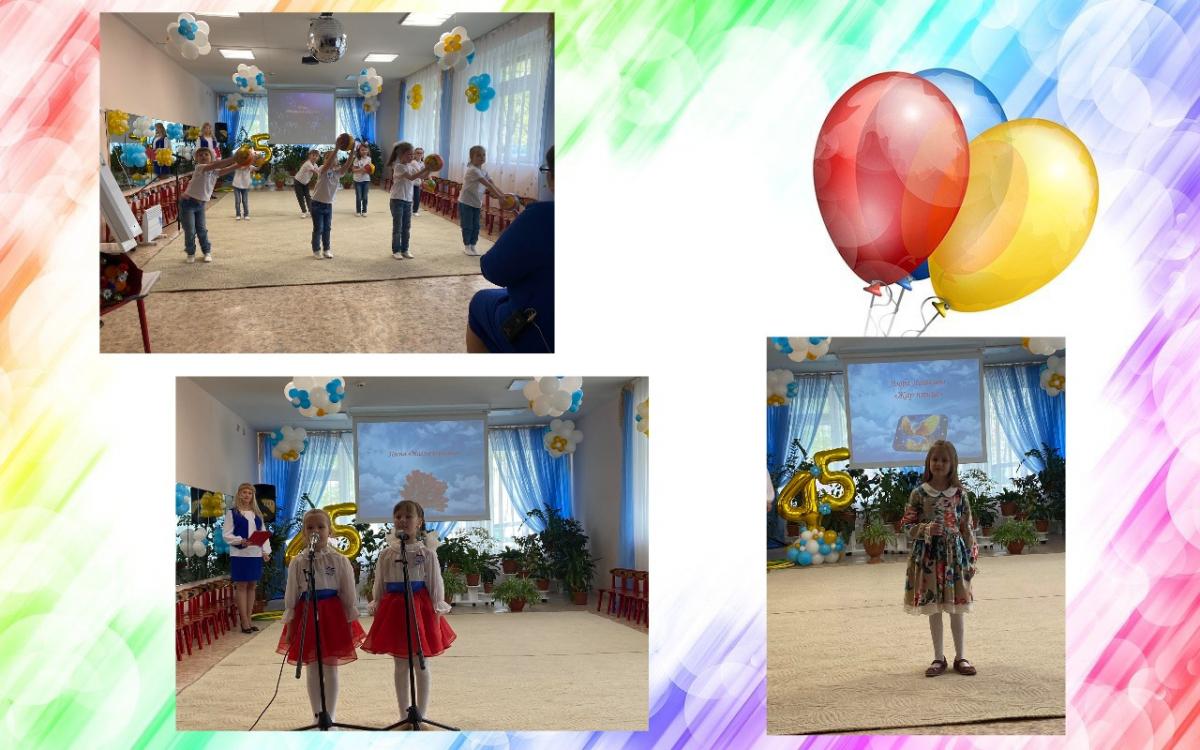 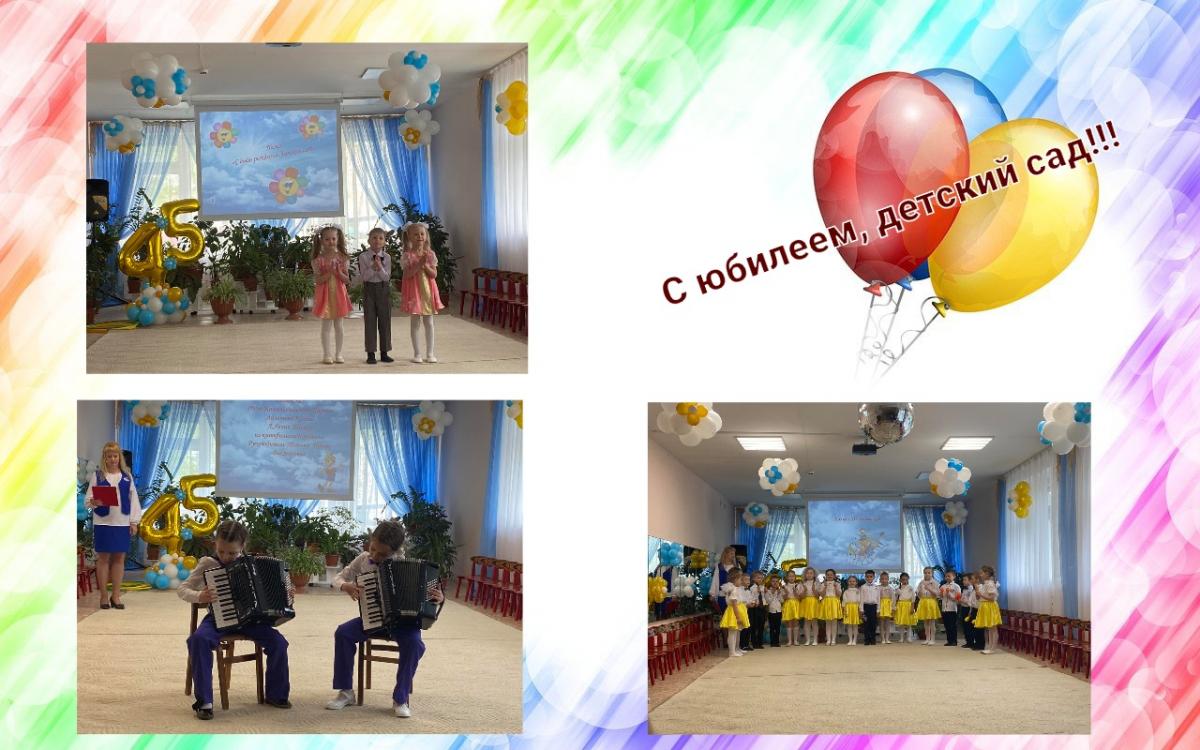 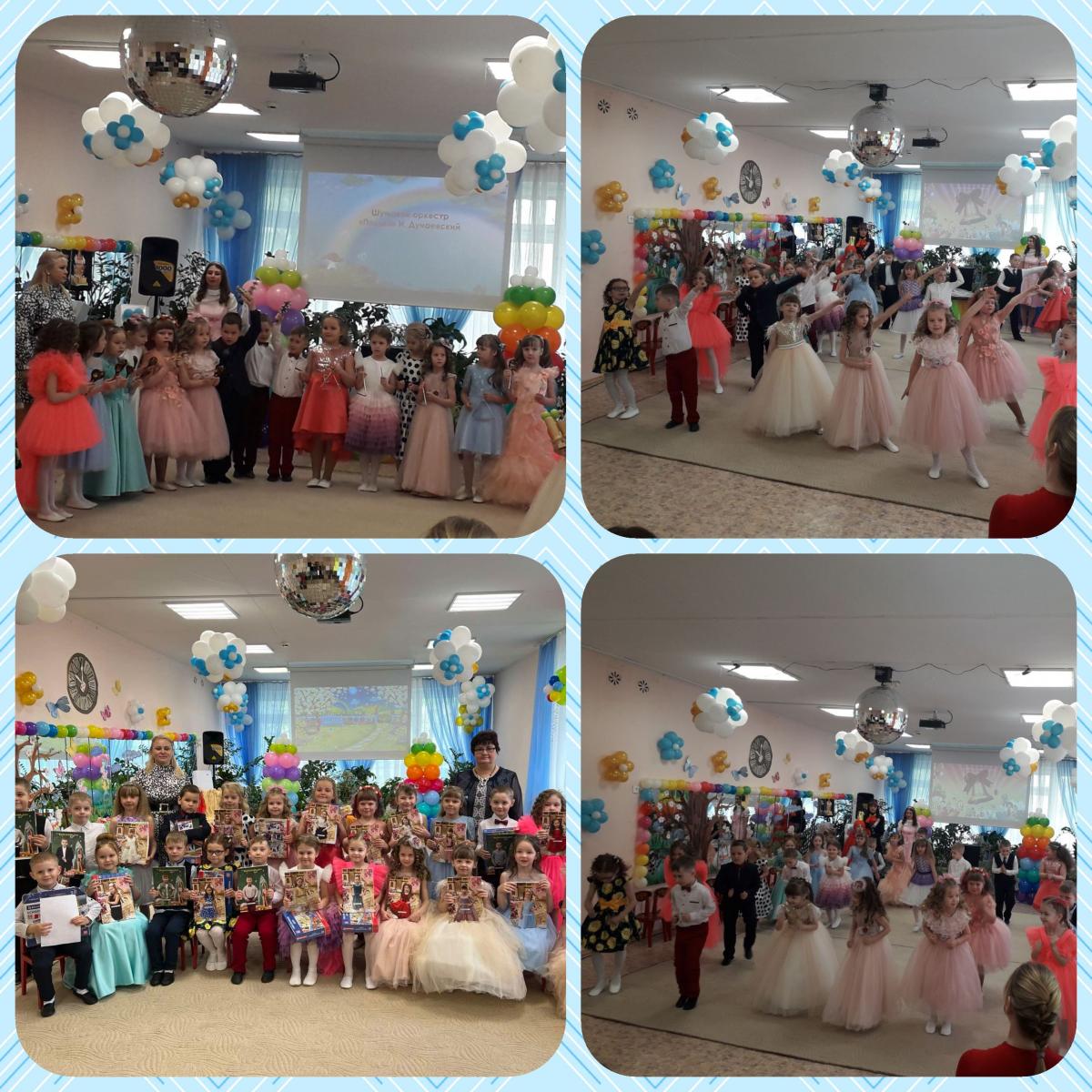 ПЕРВЫЙ ВЫПУСКНОЙ РЕБЕНКАДетский сад становится первым учреждением, в котором малыш учится взаимодействовать с коллективом сверстников, рисовать, лепить, петь, танцевать, выполнять зарядку. В саду дети проводят свой дошкольный период, готовясь к поступлению в школу. Окончание этого периода многие дошкольные педагоги и детские психологи рекомендуют отмечать в форме праздничного события, которое должен запомнить каждый ребенок.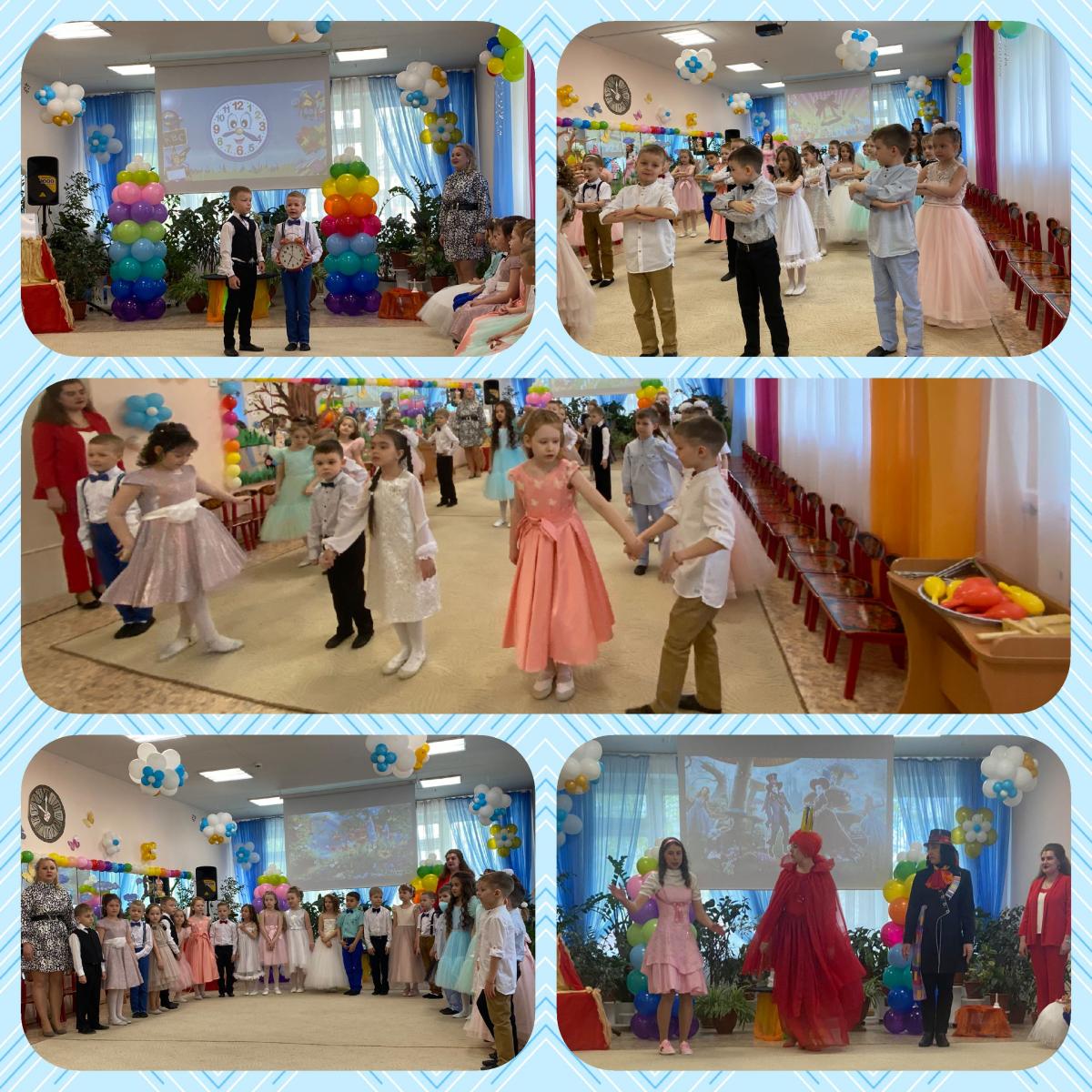 На таком празднике присутствуют не только дети, но и их родители, которые выступают в качестве зрителей. Малыши готовят для них специальную концертную программу, а многие родители ведут съемки всего праздничного мероприятия.Мастер - класс "Увлекательные эксперименты"В старшей группе сказка с 29.04 по 17.05 проходил проект на тему "Увлекательные эксперименты".В рамках данного мероприятия осуществлялись различные формы работы как с детьми, так и с родителями.Одной из форм стал мастер - класс для родителей "Необычная бумага".Данный мастер - класс предназначен для того, чтобы родители вместе с детьми проводили эксперименты,которые направлены на получение знаний о свойствах и качествах различных предметов и материалов, дома.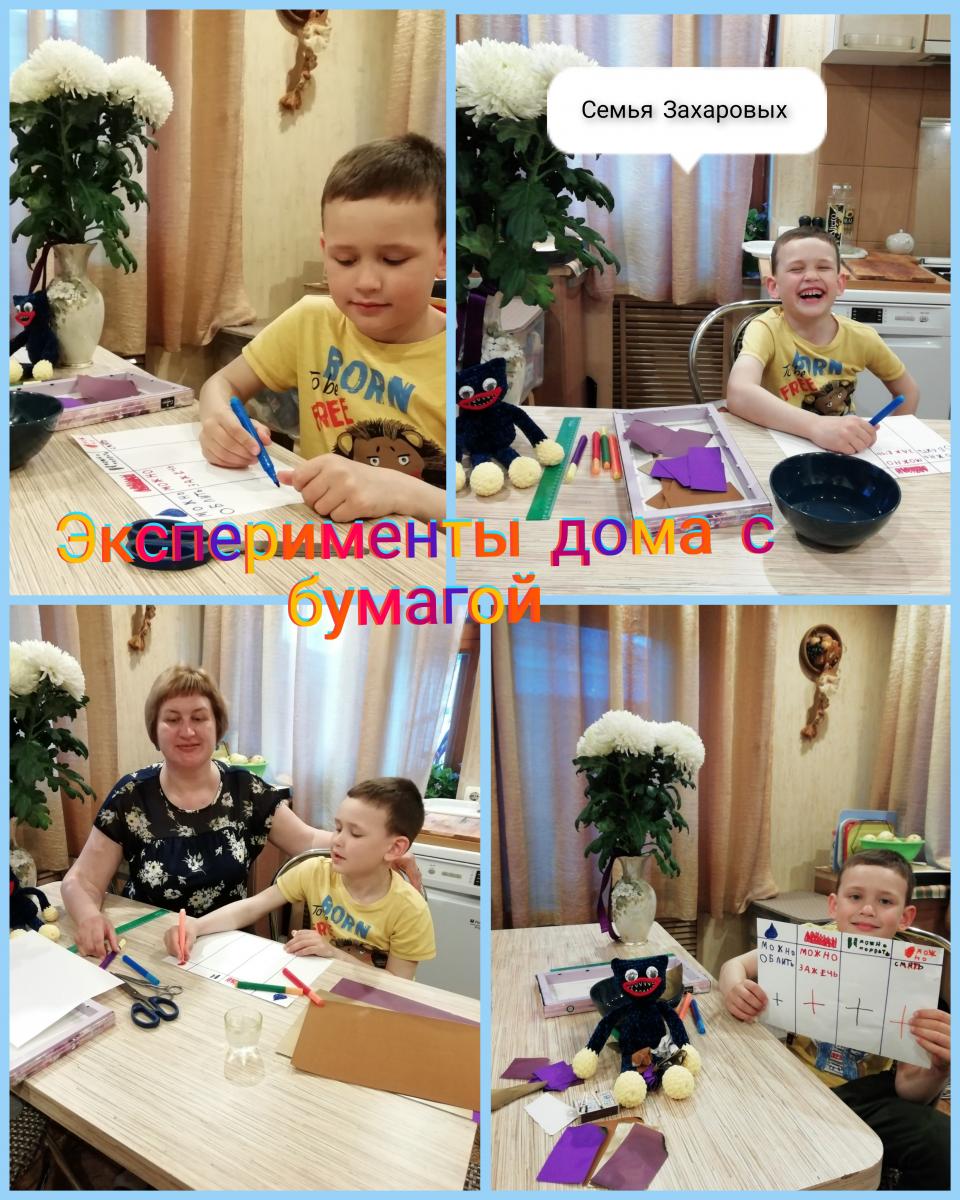 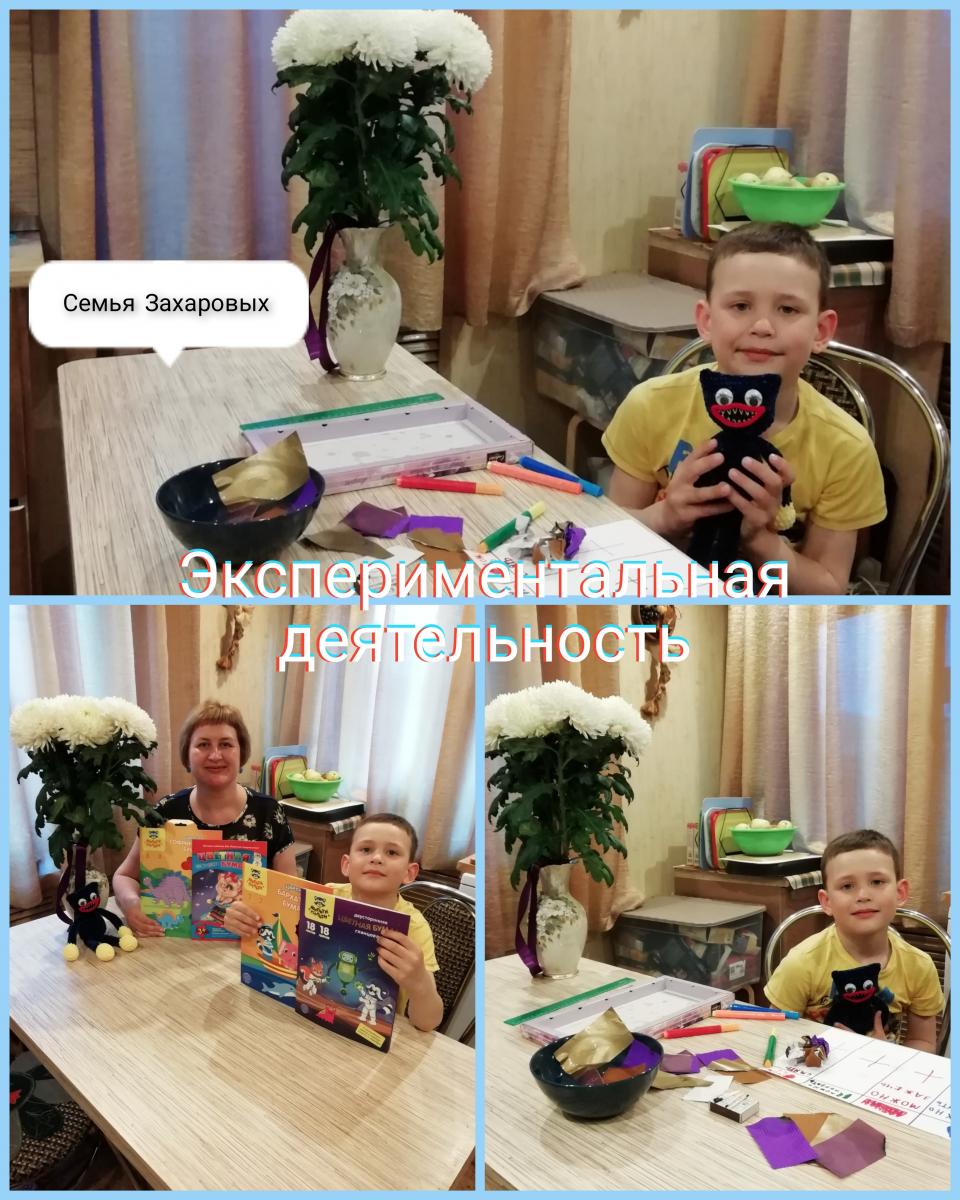 https://disk.yandex.ru/i/iPkzwfyIzF0yWgПо данной ссылке вы можете провести мастер-класс со своим ребенком у себя дома!Выпуск подготовила: Цыбина И.Е.- воспитательЭкспертный совет: Сидорова З.А.- заведующий, Малинина В.В..- зам.заведующего по  ВМР.